BROMSBERROW PARISH COUNCIL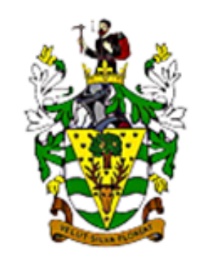 MINUTES OF THE ANNUAL PARISH MEETING HELD REMOTELY USING ZOOM PURSUANT TO S 78 CORONAVIRUS ACT 2020 ON TUESDAY, 4th MAY 2021 AT 7.30 PMPRESENT: 	Cllr Brian Lewis (Chairman), Cllr John Stephens, Cllr David Hunter, Cllr Will Windsor-Clive	Also Present:  Miss Charlotte Roberts (Clerk), Jo Davidson, WELCOME The Chairman welcomed all present to the Annual Parish meeting. APOLOGIES FOR ABSENCEApologies were received by Cllr Phillip Burford, Cllr Graham Warren, Cllr Carol Adams.Apologies from groups were received from Sarah Davies – Dementia Action Alliance. CHAIRMAN’S REPORTThe Chairman provided a report to the meeting including points on the Council, website, VAS, Quarries, and the Shop. A copy of the report is attached. FINANCE REPORTA copy of the Parish Council’s Finance Report is attachedADDITIONAL REPORTSDistrict Councillor A District Council report was provided by Cllr Lewis mentioning the Long Term Housing Development Plan, a copy of this report is attached. A District Council report was provided by Cllr Burford and read by Clerk, this report mentioned the government initiatives, maintenance of services, and the local plan, a copy of this report is attached. County Councillor Cllr Windsor-Clive provided a report for the meeting mentioning the budget, infrastructure, and Nuclear Fusion project. A copy of the report is attached. Community Speed Watch GroupThe Community Speed Watch Group provided the latest VAS data which was presented to the meeting by the Clerk. All VAS data can be seen on the Parish Council Website under Council Notices – VAS Figures. PoliceThe police provided a crime statistics report which was shared at the meeting by the Clerk, a copy of the report is attached. Dementia Action AllianceSarah Davies of the Dementia Action Alliance provided a report to be shared by the Clerk covering Covid-19 response, events, and activities. A copy of this report is attached. Village ShopJo Davidson of the Shop at Bromsberrow shared a report of the past year mentioning the turnover, volunteers, services, and updates to the shop with plans for the future. A copy of this report is attached. COMMUNITY QUESTIONS AND COMMENTSThere were no questions raised. A parishioner wished to comment their thanks for the work of the parish council and the amazing scope of information covered at the meeting. Signed …………………………………………………………………... Date ……………………………………………………………